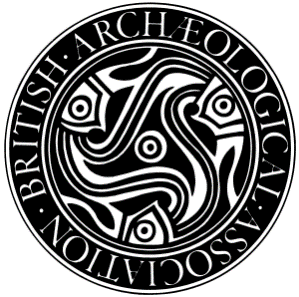 British Archaeological AssociationSt Mary Redcliffe with Jon CannonSaturday 25 February 2023Programme:10:30am	Introduction to the previous c.1200 church11:30am	Study of the porches with the focus on the North Porch12:30pm		Lunch 13:30pm	Patronage and building history in the current church14:30pm	Decoration and marginalia with a focus on Jon’s 'work-in-progress’16:00pm		End		The study day fee is £25 for members (please bring this with you; cheque or cash) and free for students. The students do not have to pay the fee and they will be reimbursed their travel expenses up to £50. The Study Day is limited to a maximum of 20 people – 10 students and 10 members. Email studydays@thebaa.org by January 30th to register. We will notify you of the outcome by January 31st. 